KÉRELEMADÓ- ÉS ÉRTÉKBIZONYÍTVÁNY KIÁLLÍTÁSÁHOZAlulírott azzal a kérelemmel fordulok a Nagykállói Polgármesteri Hivatal Adócsoportjához, hogy az I. pontban feltüntetett személy/társaság* részére adó és értékbizonyítványt állítson ki a II. pontban megjelölt céllal és a III. pontban szereplő szervezet* / intézmény* részére:* A megfelelő részt aláhúzással jelölni!I. Kérelmező:Név:________________________________________________________________Születési név:_________________________________________________________	Születési helye, ideje:___________________________________________________	Anyja leánykori neve:___________________________________________________	Adószám/adóazonosító jel:_______________________________________________	Statisztikai számjele:____________________________________________________Cím:_________________________________________________________________Telefonszám:__________________________________________________________II. Adó- és értékbizonyítvány célja:____________________________________________________________________ céljából.III. Adó- és értékbizonyítvány felhasználásának megjelölése:__________________________________________________________________________IV. Ingatlan adatai:A kérelemhez csatolni kell a 3 hónapnál nem régebbi tulajdoni lap másolatot, valamint az ügyre vonatkozó szerződést, illetve az államigazgatási eljárási illeték megfizetéséről szóló bizonylat másolatát.Az adó- és értékbizonyítvány kiállítása az illetékről szóló 1990. évi XCIII. törvény mellékletének XIX. pontja alapján illetékköteles. Az illetéket a kérelem benyújtásával egyidejűleg a Nagykállói Polgármesteri Hivatal OTP Bank Nyrt-nél vezetett 11744120-15404503-03470000 számú államigazgatási eljárási illeték beszedési számlájára kell megfizetni.Nagykálló,__________év_________hó__________nap__________________________     aláírás (cégszerű)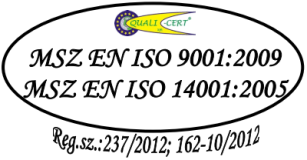 Nagykállói Polgármesteri HivatalAdócsoport4320 Nagykálló, Kállai Kettős tér 1.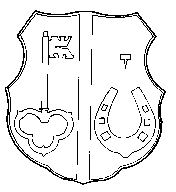  (42) 263-101 Fax: 42/263-309   4321 Nagykálló Pf. 4. E-mail. jegyzo@nagykallo.hu (42) 263-101 Fax: 42/263-309   4321 Nagykálló Pf. 4. E-mail. jegyzo@nagykallo.hu (42) 263-101 Fax: 42/263-309   4321 Nagykálló Pf. 4. E-mail. jegyzo@nagykallo.huHelyrajzi számaAz ingatlan pontos címe123